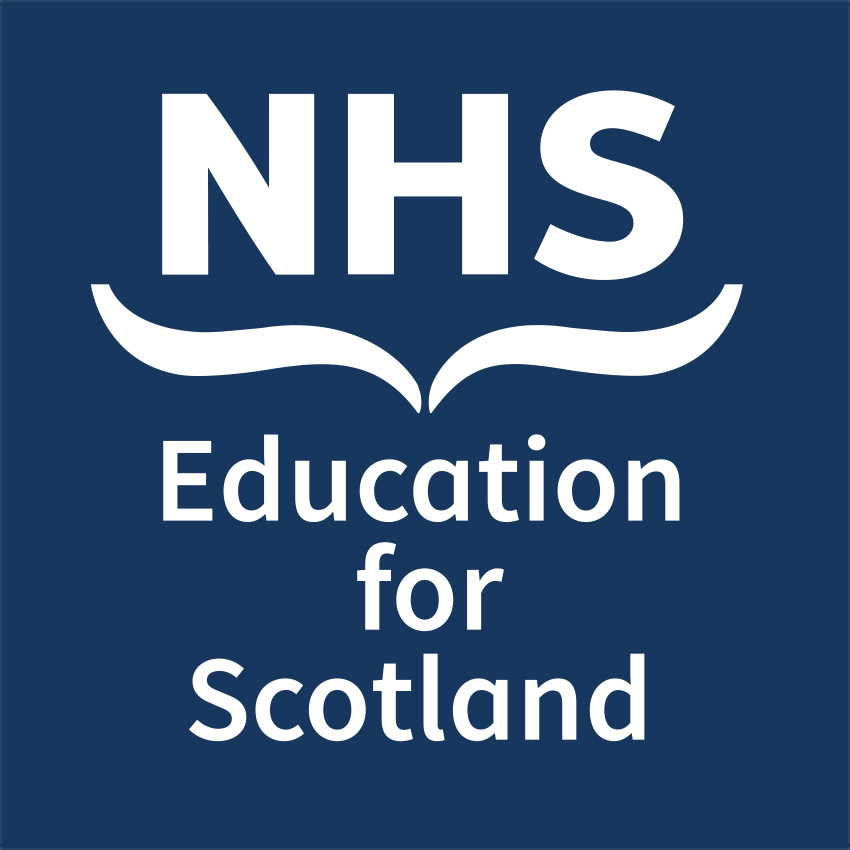    Meet the StaffAlastair Leckie and Joseph McConnell are two of the Case Managers who work within the Performance Support Unit. 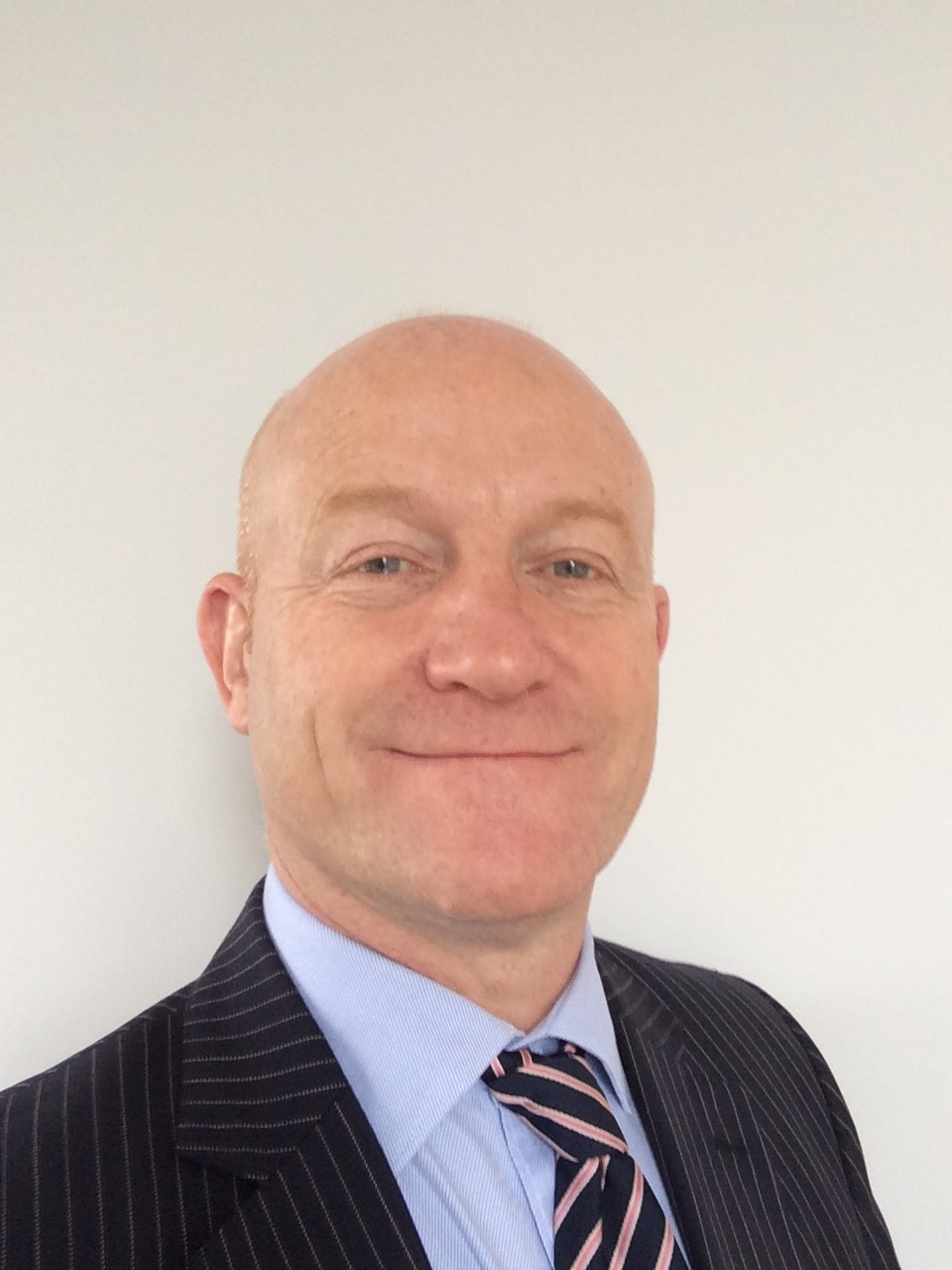 Alastair Leckie is one of the associate postgraduate deans based in the SE region and has responsibility for less than full-time training and performance support.  He is a consultant in occupational medicine and director of NHS Lothian Occupational Health and Safety Service.  He has been an educational and clinical supervisor since 2004 and was TPD for occupational medicine’s national programme from 2008-2015.  Away from work and family escape to the golf course helps maintain the balance.Joseph McConnell   is a Case Manager for the Performance Support Unit -he is a GP in West Glasgow and a Training Programme Director providing support for trainees in difficulty in GP-West of Scotland. He is an Examiner for the Clinical Skills component(CSA) of the RCGP exam.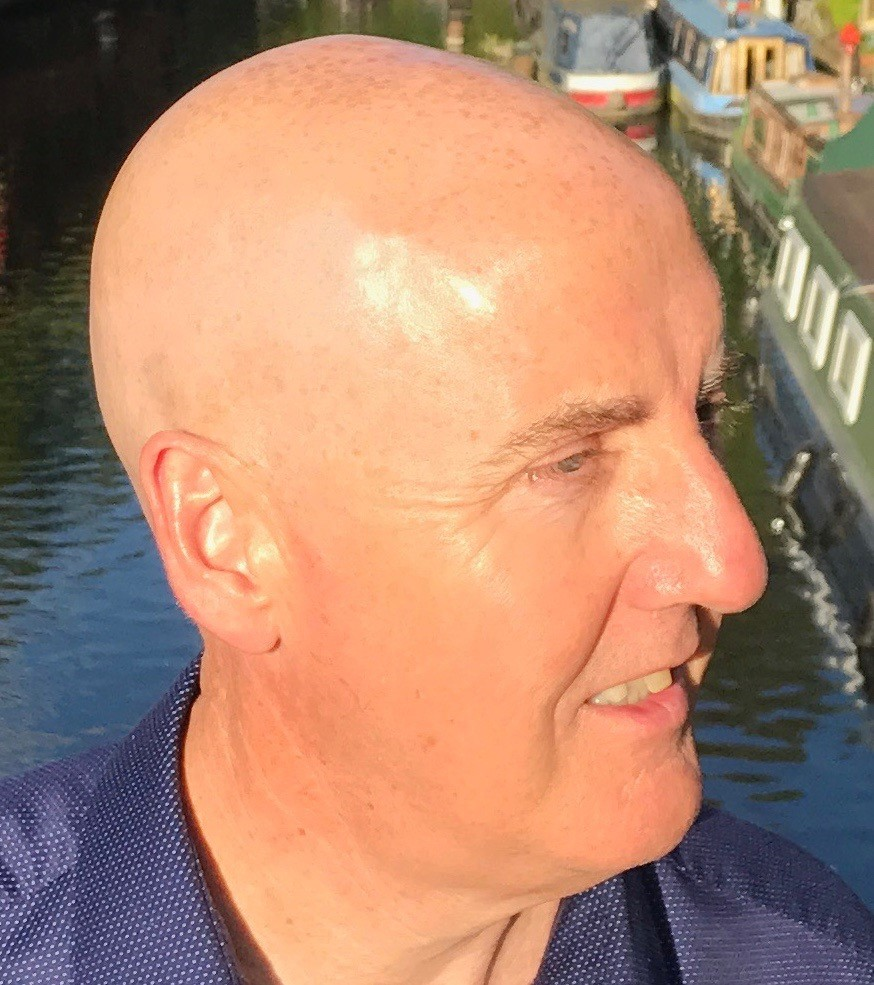 